ЗАЯВЛЕНИЕПрошу принять мои документы и допустить меня к участию в конкурсе на следующие специальности в порядке убывания значимости:На места: за счет бюджетных ассигнований	, по договорам об оказании платных образовательных услуг 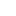 Прошу допустить меня к вступительным испытаниям, проводимым колледжем СПбГУПТД самостоятельно, последующим предметам:                            рисунок                   композицияО себе сообщаю следующее: окончил (а) в _______  году образовательное учреждениеУровень образования * Аттестат	диплом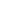 (№ и населенный пункт)*(основное общее, среднее общее)Серия	№   	Иностранный язык: английский, немецкий	, французский, испанский, другойВоинская обязанность: есть, нетДокумент:  	Общежитие: нуждаюсь	, не нуждаюсьРодители (ФИО, место работы, должность, телефон): Мать -Отец -Прошу рассмотреть возможность моего зачисления на места с оплатой стоимости обучения, если не удастся пройти конкурс для зачисления на места, финансируемые за счет средств бюджетных ассигнованийДата(Подпись поступающего)В специальных условиях организации образовательного процесса по состоянию здоровья (сахарный диабет, нарушение слуха, зрения и др.): нуждаюсь	, не нуждаюсь	.Среднее профессиональное образование получаю впервые	, не впервые(Подпись поступающего)(Подпись поступающего)С копиями лицензии на осуществление образовательной деятельности, свидетельства о государственной аккредитации СПбГУПТД по образовательным программам и приложения к ним, в т.ч. с перечнем аккредитованных образовательных программ, правилами приема, условиями обучения, расписанием вступительных испытаний и правилами подачи апелляций ознакомлен(а), в том числе через информационные системы общего пользования:(Подпись поступающего)С датой предоставления оригинала документа государственного образца об образовании и (или) квалификацииознакомлен(а):(Подпись поступающего)Согласен (на) на обработку своих персональных данных в порядке, установленном Федеральным законом от27 июля 2006 г. N 152-ФЗ "О персональных данных"Подпись ответственного лица приемной комиссии(Подпись поступающего)Регистрационный номерРегистрационный номер_____________________Ректору СПбГУПТД проф. Демидову А.В. отРектору СПбГУПТД проф. Демидову А.В. отФамилия_______________________________Гражданство______________________________________________________________Имя_______________________________Документ, удостоверяющий личность:Документ, удостоверяющий личность:Документ, удостоверяющий личность:Отчество_______________________________Дата рождения_______________________________Когда и кем выдан:Когда и кем выдан:Когда и кем выдан:Место рождения______________________________________________________________СНИЛС_______________________________Проживающего(ей) по адресу:Проживающего(ей) по адресу:Проживающего(ей) по адресу:__________________________________________________________________________________________________________________________________________________________________________________________________________________________________________________________________________________________________________________________________________Почтовый адрес:Почтовый адрес:______________________________________________________________________________________________________________________________________________________________________________________________________________________________________________________________________________________________________________________________________________________________________________________________________________________________________________________________________________Телефон: моб.__________________________________________________________________дом.__________________e-mail:______________________№Наименование специальностиФорма обученияУсловия обученияПриоритеты зачисления12